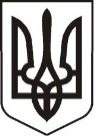 У К Р А Ї Н АЛ У Г А Н С Ь К А    О Б Л А С Т ЬП О П А С Н Я Н С Ь К А    М І С Ь К А    Р А Д А Ш О С Т О Г О   С К Л И К А Н Н ЯРОЗПОРЯДЖЕННЯміського  голови     «20» березня 2018 р.	                    м. Попасна                             № 61                      Про вручення медалі «ЗА СЛУЖБУ УКРАЇНІ»заступнику начальника ГУНПв Вінницькій областіпідполковнику поліції Морозу Р.О.       Враховуючи значний особистий внесок у забезпечення охорони  громадського порядку та боротьбу з сепаратизмом, активну державну та громадську позицію, високий професіоналізм під час несення служби у місті Попасна заступником начальника ГУНП в Вінницькій області підполковником поліції Морозом Русланом Олександровичем, згідно з Програмою  проведення  культурно-масових  заходів в місті Попасна у                              2017-2018 роках,затвердженою рішенням сесії міської ради  від 26.01.2017 № 83/6 та  Програмою  підтримки учасників антитерористичної операції та членів їх сімей на 2017-2018 роки,  затвердженою рішенням сесії міської ради  від 26.01.2017 № 83/7, керуючись п.20 ч.4 ст. 42 Закону України «Про місцеве самоврядування»:Вручити медаль «ЗА СЛУЖБУ УКРАЇНІ» - № 72  заступнику начальника ГУНП в Вінницькій області підполковнику поліції Морозу Руслану Олександровичу.Контроль за виконанням даного розпорядження покласти на начальника                          організаційного відділу Висоцьку Н.О.               Міський голова                                                                  Ю.І. Онищенко                                          Висоцька,2 05 65